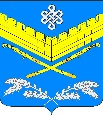 Совет ИВАНОВСКОГО СЕЛЬСКОГО ПОСЕЛЕНИЯКрасноармейскОГО районАРЕШЕНИЕот 29.05. 2019 года                                                                                             № 50/2станица ИвановскаяО внесении изменений в решение Совета Ивановского сельского поселения Красноармейского района от 24 апреля 2013 года № 42/8 «О создании муниципального дорожного фонда Ивановского сельского поселения Красноармейского района и утверждении порядка формирования и использования бюджетных ассигнований дорожного фонда Ивановского сельского поселения Красноармейского района»Руководствуясь пунктом 5 статьи 179.4 Бюджетного кодекса Российской Федерации Совет Ивановского сельского поселения Красноармейского района р е ш и л:1. Внести в приложение к решению Совета Ивановского сельского поселения Красноармейского района от 24 апреля 2013 года № 42/8 «О создании муниципального дорожного фонда Ивановского сельского поселения Красноармейского района и утверждении порядка формирования и использования бюджетных ассигнований дорожного фонда Ивановского сельского поселения Красноармейского района» изменения, дополнив пункт 2 абзацем следующего содержания:«иных доходов местного бюджета в размере, утвержденном решением Совета Ивановского сельского поселения Красноармейского района о бюджете поселения». 2. Контроль за выполнением настоящего решения возложить на председателя комиссии по вопросам экономики, бюджету, финансам, налогам, распоряжению муниципальной собственностью Кольцова А.В.3. Настоящее решение вступает в силу со дня его обнародования.Председатель Совета Ивановского сельского поселенияКрасноармейского района						         В. Н. ШелудькоГлава Ивановского сельского поселения          			Красноармейского района						       А. А. Помеляйко